附件2：交通向导富平县天成度假村酒店位于阎富友谊路与北塬环线交汇处东北方向（见导航图），开车请导航至富平县天成酒店。若乘坐出租，从富平县城出发约15-20元出租费用。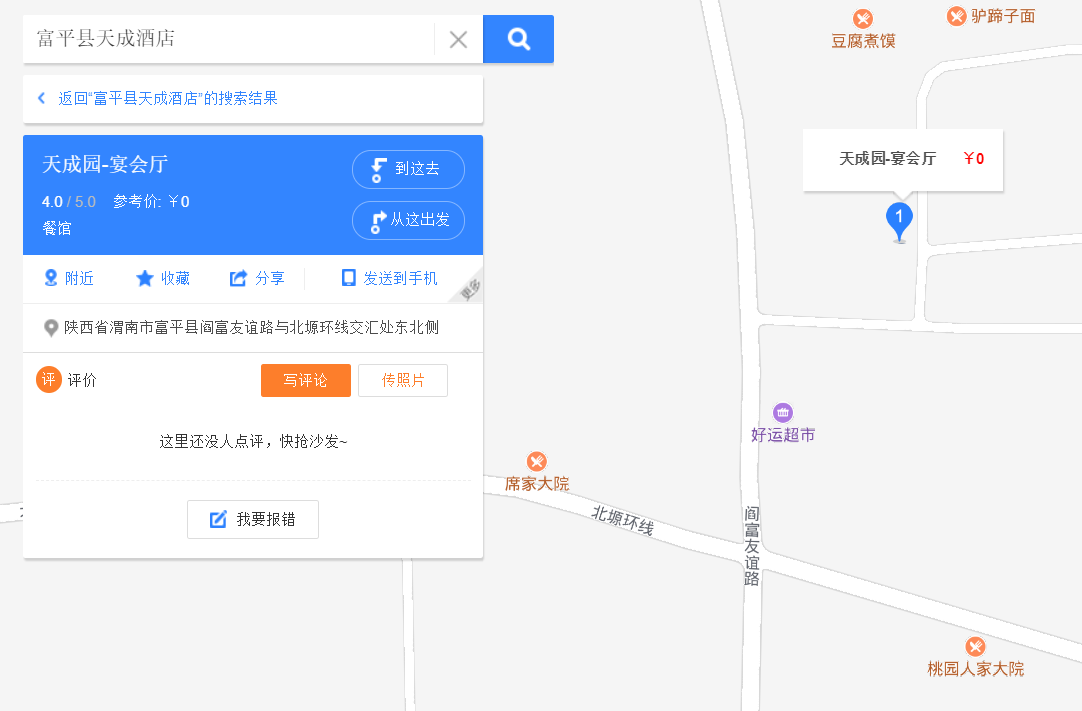 